ПРИЛОЖЕНИЕМИНИСТЕРСТВО НАУКИ И ВЫСШЕГО ОБРАЗОВАНИЯ РОССИЙСКОЙ ФЕДЕРАЦИИФЕДЕРАЛЬНОЕ ГОСУДАРСТВЕННОЕ БЮДЖЕТНОЕ ОБРАЗОВАТЕЛЬНОЕ УЧРЕЖДЕНИЕ ВЫСШЕГО ОБРАЗОВАНИЯ«РЯЗАНСКИЙ ГОСУДАРСТВЕННЫЙ РАДИОТЕХНИЧЕСКИЙ УНИВЕРСИТЕТ ИМЕНИ В.Ф. УТКИНА»Кафедра «Электронные вычислительные машины»ОЦЕНОЧНЫЕ МАТЕРИАЛЫ ПО ДИСЦИПЛИНЕ  «Сети и телекоммуникации»Направление подготовки 02.03.03 «Математическое обеспечение и администрирование информационных систем»Квалификация выпускника – бакалаврФорма обучения – очная, очно-заочнаяРязань1 ОБЩИЕ ПОЛОЖЕНИЯОценочные материалы – это совокупность учебно-методических материалов (контрольных заданий, описаний форм и процедур), предназначенных для оценки качества освоения обучающимися данной дисциплины как части основной профессиональной образовательной программы.Цель – оценить соответствие знаний, умений и уровня приобретенных компетенций, обучающихся целям и требованиям основной профессиональной образовательной программы в ходе проведения текущего контроля и промежуточной аттестации.Основная задача – обеспечить оценку уровня сформированности общекультурных, общепрофессиональных и профессиональных компетенций, приобретаемых обучающимся в соответствии с этими требованиями.Контроль знаний проводится в форме промежуточной аттестации.Промежуточная аттестация проводится в форме зачёта. Форма проведения зачёта – тестирование, письменный опрос по теоретическим вопросам и выполнение практических заданий.2 ОПИСАНИЕ ПОКАЗАТЕЛЕЙ И КРИТЕРИЕВ ОЦЕНИВАНИЯ КОМПЕТЕНЦИЙСформированность каждой компетенции (или ее части) в рамках освоения данной дисциплины оценивается по трехуровневой шкале:пороговый уровень является обязательным для всех обучающихся по завершении освоения дисциплины;продвинутый уровень характеризуется превышением минимальных характеристик сформированности компетенций по завершении освоения дисциплины;эталонный уровень характеризуется максимально возможной выраженностью компетенций и является важным качественным ориентиром для самосовершенствованияУровень освоения компетенций, формируемых дисциплиной:Описание критериев и шкалы оценивания тестирования:Описание критериев и шкалы оценивания теоретического вопроса:Описание критериев и шкалы оценивания практического задания:На промежуточную аттестацию в форме зачета выносится тест, теоретический вопрос и задача. Максимально студент может набрать 9 баллов. Итоговый суммарный балл студента, полученный при прохождении промежуточной аттестации, переводится в традиционную форму по системе «зачтено» и «незачтено».Оценка «зачтено» выставляется студенту, который набрал в сумме не менее 3 баллов при условии выполнения всех заданий на уровне не ниже порогового. Обязательным условием является выполнение всех предусмотренных в течение семестра практических заданий.Оценка «незачтено» выставляется студенту, который набрал в сумме менее 3 баллов или не выполнил всех предусмотренных в течение семестра практических заданий.На промежуточную аттестацию (экзамен) выносится тест, два теоретических вопроса и 2 задачи. Максимально студент может набрать 15 баллов. Итоговый суммарный балл студента, полученный при прохождении промежуточной аттестации, переводится в традиционную форму по системе «отлично», «хорошо», «удовлетворительно» и «неудовлетворительно».3 ПАСПОРТ ОЦЕНОЧНЫХ МАТЕРИАЛОВ ПО ДИСЦИПЛИНЕ4 ТИПОВЫЕ КОНТРОЛЬНЫЕ ЗАДАНИЯ ИЛИ ИНЫЕ МАТЕРИАЛЫПромежуточная аттестация в форме зачетаТиповые тестовые заданияКакой из этих программных продуктов является симулятором:а) GNS3;б) Dynamips;+ в) Cisco Packet Tracer;г) EVE-NG.Приглашение командной строки Cisco CLI вида (config)# специфично для:+ а) Глобального контекстаб) Контекста администраторав) Контекста конфигурирования интерфейсаг) Контекста пользователяКакой из этих протоколов агрегирования каналов является проприетарным протоколом Ciscoа) LACP+ б) PAgPв) Статическое агрегированиег) Динамическое агрегированиеДля сети 192.168.1.0 и маски подсети 255.255.255.242 шаблонная маска (wildcard mask) будет выглядеть как+ а) 0.0.0.13б) 0.0.0.14в) 0.0.0.10г) 0.0.0.0Какой из этих протоколов не относится к протоколам междоменной маршрутизацииа) IS-IS Level 3б) IDRP+ в) IGRPг) BGPКакой из этих протоколов не относится к протоколам состояния каналов связи?а) OSPF+ б) BGPв) CARPг) IS-ISКакого типа области не существует в OSPF-сетях?+ а) совсем не тупиковая областьб) тупиковая областьв) полностью, но не совсем тупиковая областьг) не совсем тупиковая областьКакого типа VPN не существует?а) Канального уровняб) Сетевого уровня+ в) Прикладного уровняг) Сеансового уровняПротокол IP относится ка) физическому уровнюб) канальному уровню+в) сетевому уровнюг) транспортному уровню. Пакет с запросом на установление соединения в TCP характерен:+ а) установленным флагом SYNб) установленным флагом FINв) установленным флагом ACKг) установленным флагом RSTНомер подтверждения (ACK) в TCP означает:а) отправленные пакетыб) отправленные байты+ в) принятые байтыг) принятые пакеты DNS - этоа) средство для назначения имен компьютерамб) средство для преобразования IP-адресов в MAC-адресав) средство для преобразования символических имен в MAC-адреса+ г) средство для преобразования символических имен в IP-адресаДомен в DNS – это:а) произвольное множество доменных имен + б) одно доменное имяв) часть сети Интернет, принадлежащая некоторой организации г) произвольное множество доменных имен, размещенное на одном из серверов доменных имен MAC-адрес является адресом:+ а) канального уровняб) сетевого уровняв) транспортного уровняг) прикладного уровняФильтр пакетов (вид межсетевого экрана) использует для принятия решений:а) информацию канального уровняб) информацию сетевого уровня+ в) информацию транспортного уровняг) информацию прикладного уровняРежим trunk будет установлен в том случае, если соседний порт находится в режимах on, desirable, auto если сам порт находится в режиме+ а) desirableб) trunkв) nonegotiateг) autoПротокол ICMP предназначен для:а) передачи данных между хостами+ б) управления передачей данныхв) оповещения об ошибках передачи данныхг) передачи данных между прикладными процессами внутри сетевых станций.Автономная система (AS) - это:+ а) часть сети Интернет, охватывающая определенное административно-территориальное образованиеб) локальная сеть, не связанная с глобальными сетямив) сеть или несколько сетей, использующих один и тот же протокол маршрутизации г) локальная сеть с автономными источниками питанияДоменное имя является адресом:а) канального уровня+ б) сетевого уровняв) транспортного уровняг) прикладного уровнясвязи. Какая подсеть служит для коммуникаций внутри хоста в рамках протокола IPv4?а) 0.0.0.0/8б) 100.64.0.0/10+ в) 127.0.0.0/8г) 172.16.0.0/12Аналог поля TTL для IPv6 это:+ а) Hop Limitб) Flow Labelв) Traffic Classг) Packet LifeIPv6-подсеть, являющаяся аналогом 127.0.0.0/8 в IPv4, это:а) ::+ б) ::1в) ::ffff:​г) 2001::Службы и протоколы, указанные в IEEE 802, находятся на уровнях модели OSI:+ а) Физический и канальныйб) Канальный и сетевойв) Прикладной и транспортныйг) Сетевой и транспортныйКакой из этих протоколов относится к протоколам междоменной маршрутизацииа) OSPFб) EIGRPв) IGRP+ г) BGPКакой из этих протоколов относится к протоколам внутридоменной маршрутизации?а) EGPб) BGPв) IDRP+ г) ни один из перечисленныхДанные 3-4 уровня в заголовке инкапсулированного в кадр пакета используются чтобы определить членство в VLANe при следующем варианте обозначения принадлежности:+ а) Protocol-basedб) MAC-basedв) port-basedг) authentication basedТиповые практические заданияРазделить IP-адрес 192.9.7.5 на номер сети и узла на основе классов.Разделить IP-адрес 62.76.9.17 на номер сети и узла на основе классов.Вычислить номер сети и узла для адреса 67.38.173.245 и маски 255.255.240.0.Вычислить номер сети и узла для адреса 215.17.125.176 и маски 255.255.255.240.Определить адрес сети по адресу узла 145.92.137.88 и маске 255.255.240.0.Для подсети используется маска 255.255.255.0. Сколько различных адресов компьютеров допускает эта маска?Маска имеет значение 255.255.255.224, IP-адрес - 162.198.0.155. Определить порядковый номер устройства в сети. Необходимо ограничить прием пакетов только пакетами из сети с IP-адресом 192.168.1.0. Какую запись следует внести в список доступа на маршрутизаторе? Определить количество узлов в сети, которой принадлежит узел 213.180.204.8/18.IP-адрес узла имеет вид 226.185.90.16, wildcard – 0.0.3.255. Определите номер узла в сети. Настроить маршрутизацию. Адреса подсетей уточнить у преподавателя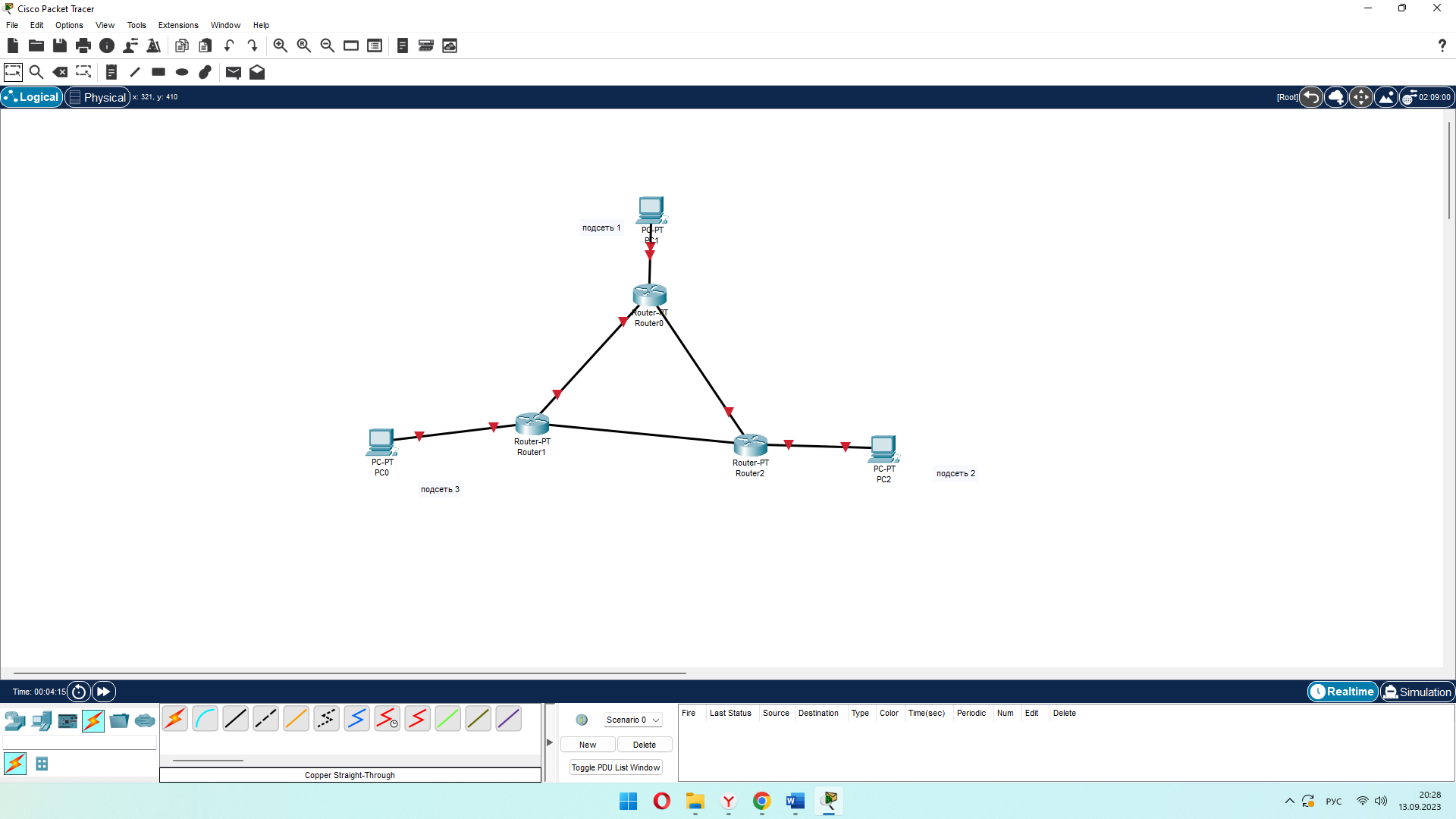 Настроить маршрутизацию. Адреса VLAN адреса VLAN уточнить у преподавателя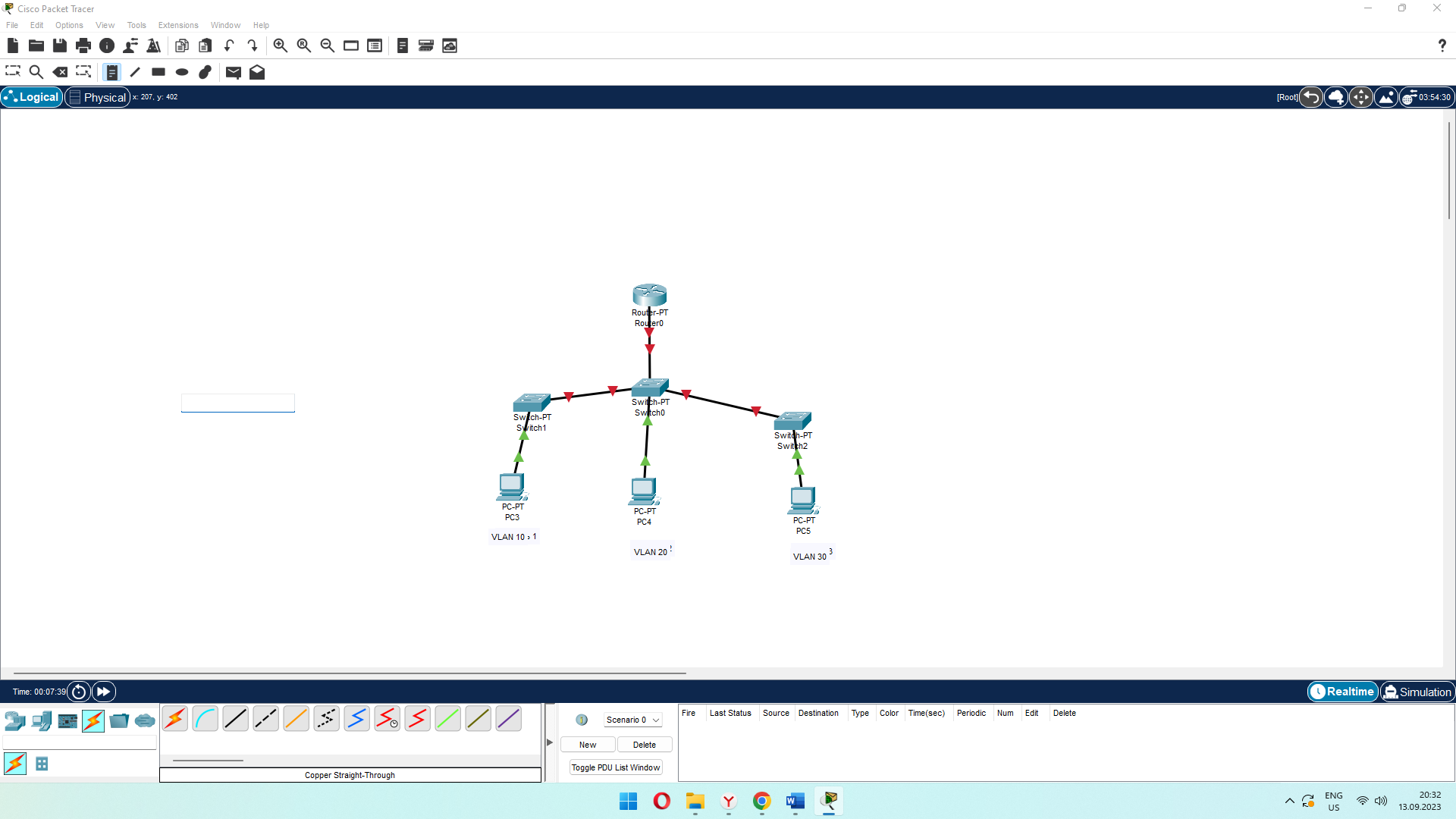 Типовые задания и вопросы для зачета по дисциплинеИстория, причины появления сетей. Системы обработки данных (СОД). Классификация СОД.Характеристики вычислительных сетей. Элементы и способы передачи данных.Коммутация каналов, коммутация пакетов в ЛВС.Локальные вычислительные сети. Основные понятия и назначение, особенности.Топология ЛВС (Методы соединения сетевых узлов). Среда передачи ЛВС.Модель сетевого взаимодействия. Протоколы и интерфейсы ЛВС.Функции уровней управления сетью. Особенности многоуровневого управления сетью в ЛВС.Методы доступа к моноканалу. Классификация. Сравнение. Использование.Случайные методы доступа - простейший и синхронный.Множественный случайный метод доступа. Методы фиксации коллизии.Множественный случайный метод доступа. Устранение самоблокировки сети.Детерминированные методы доступа. Метод последовательного опроса.Детерминированные методы доступа. Маркерный метод.Детерминированные методы доступа. Метод зазора.Детерминированные методы доступа. Метод вставки регистров. Сравнение методов доступа.Сетевое оборудование ЛВС. Сетевые адаптеры, концентраторы, кабели.Функции, характеристики, классификация сетевых адаптеров.Функции сетевых концентраторов.Сеть PolyNet (кембриджское кольцо).Сеть ARCNet.Сеть Token Ring.Сети EtherNet. Характеристики.  Особенности.Технология EtherNet. 10 Base.Технология Fast EtherNet. 100 Base.Технология Giga EtherNet. 1000 Base.Сеть 10G Ethernet, 40G, 100GСеть 100 VG-AnyLAN.Сеть FDDI.Протоколы TCP/IP, используемые в ЛВС. Протоколы физического и канального уровней TCP/IP.Протоколы сетевого уровня TCP/IP.Сеть Х.25 общая характеристика*Многоуровневая модель сетевого управления.Технология АТМ*Технология Frame Relay*Протоколы маршрутизации. Обзор.Динамическая маршрутизация. Обзор.Статическая маршрутизация. Характеристика. Примеры конфигурирования.Дистанционно-векторные протоколы. Общая характеристика. принципы функционирования.Маршрутизация по состоянию канала. Общая характеристика. принципы функционированияПротокол RIP. Обзор. Примеры конфигурированияПротокол IGRP (EIGRP). Обзор. Примеры конфигурированияПротокол OSPF. Обзор. Примеры конфигурированияКоммутация и коммутаторы. алгоритм работы. проблемы.STPVLAN. Vlan и STPАдресация в глобальной сети. принципы, проблемы и решения.IP-адресация. примеры адресов. виды адресов. маски и подсети. примеры.Маршрутизация и VLANГлобальные сети. ТуннелированиеГлобальные сети. VPN.Технология Carrie Ethernet.*MPLSОбщая характеристика VPNШкала оцениванияКритерий3 балла(эталонный уровень)уровень усвоения материала, предусмотренного программой: процент верных ответов на тестовые вопросы от 85 до 100%2 балла(продвинутый уровень)уровень усвоения материала, предусмотренного программой: процент верных ответов на тестовые вопросы от 70 до 84%1 балл(пороговый уровень)уровень усвоения материала, предусмотренного программой: процент верных ответов на тестовые вопросы от 50 до 69%0 балловуровень усвоения материала, предусмотренного программой: процент верных ответов на тестовые вопросы от 0 до 49%Шкала оцениванияКритерий3 балла(эталонный уровень)выставляется студенту, который дал полный ответ на вопрос, показал глубокие систематизированные знания, смог привести примеры, ответил на дополнительные вопросы преподавателя2 балла(продвинутый уровень)выставляется студенту, который дал полный ответ на вопрос, но на некоторые дополнительные вопросы преподавателя ответил только с помощью наводящих вопросов1 балл(пороговый уровень)выставляется студенту, который дал неполный ответ на вопрос в билете и смог ответить на дополнительные вопросы только с помощью преподавателя0 балловвыставляется студенту, который не смог ответить на вопросШкала оцениванияКритерий3 балла(эталонный уровень)Задача решена верно2 балла(продвинутый уровень)Задача решена верно, но имеются неточности в логике решения1 балл(пороговый уровень)Задача решена верно, с дополнительными наводящими вопросами преподавателя0 балловЗадача не решенаКонтролируемые разделы (темы) дисциплиныКод контролируемой компетенции (или её части)Вид, метод, форма оценочного мероприятияВведениеОПК 2.1, 2.2зачетАдресация в сетяхОПК 2.1, 2.2, 3.1зачетТехнологии канального уровняОПК 2.1, 2.2, 3.1, 3.2зачетТехнологии коммутацииОПК 2.1, 2.2. 3.1, 3.2зачетТехнологии маршрутизацииОПК 3.1, 3.2, 5.1зачетГлобальные сетиОПК 3.1, 3.2, 5.1,5.2зачетМобильные сетиОПК 3.1, 3.2,5.2зачетКод компетенцииРезультаты освоения ОПОП Содержание компетенцийОПК-2Способен применять современный математический аппарат, связанный с проектированием, разработкой, реализацией и оценкой качества программных продуктов и программных комплексов в различных областях человеческой деятельностиОПК-2.1Применяет современный математический аппарат, связанный с проектирование и оценкой качества программных продуктов и программных комлексов в различных областях деятельностиЗнать  общие принципы функционирования аппаратных, программных и программно-аппаратных средств администрируемой сети; архитектуру аппаратных, программных и программно-аппаратных средств администрируемой сети Уметь  работать с контрольно-измерительными аппаратными и программными средствами; использовать современные измерительные приборы и программное обеспечение Владеть  навыками анализа основных характеристик и возможностей систем передачи информации.ОПК-2.2Применяет современный математический аппарат, связанный с разработкой и реализацией программных продуктов и программных комлексов в различных областях деятельностиЗнать  архитектуру аппаратных, программных и программно-аппаратных средств администрируемой сети Уметь  анализировать корреляции различных параметров при изменениях производительности; Владеть  навыками контроля изменения номиналов сетевых устройств и программного обеспечения администрируемой сети в целом и отдельных подсистем инфокоммуникационной системы с применением утилит операционных системОПК 3 Способен применять современные информационные технологии, в том числе отечественные, при создании программных продуктов и программных комплексов различного назначенияОПК-3.1.Применяет современные информационные технологии, в том числе отечественные, при создании программных продуктов и программных комплексов различного назначенияЗнать  протоколы канального, сетевого, транспортного и прикладного уровней модели взаимодействия открытых систем; модель ISO для управления сетевым трафиком; модели IEEE; Уметь  применять современные инфокоммуникационные технологии в области программного обеспечения сетей, систем связи и баз данных Владеть  навыками установки кабельных и сетевых анализаторов для контроля изменения номиналов сетевых устройств и программного обеспечения администрируемой сети в целом и отдельных подсистем инфокоммуникационной системы;ОПК-3.2.Демонстрирует знание современного состояния информационных технологий, применяемых при создании программных продуктов и комплексовЗнать  современные протоколы, модели и методы сетевого взаимодействия в сетях и системах баз данных Уметь  пользоваться нормативно-технической документацией в области инфокоммуникационных технологий; Владеть  навыками создания макетов и моделей компьютерных сетей различного назначенияОПК-5Способен инсталлировать и сопровождать программное обеспечение для информационных систем и баз данных, в том числе отечественного производстваОПК-5.1. Производит инсталляцию программного обеспечения для информационных систем и баз данных, в том числе отечественного производстваЗнать  методы и средства инсталляции сетевого программного обеспечения Уметь  инсталлировать и настраивать типовые современные программные средства сетей и баз данных Владеть  навыками и средствами инсталляции и администрирования сетевого программного обеспечения.ОПК-5.2.Участвует в сопровождении программного обеспечения для информационных систем и баз данныхЗнать  методы и средства администрирования сетевого программного обеспечения Уметь  распределять права доступа между пользователями Владеть  анализа параметров производительности администрируемой сети за установленный период (сутки, неделя, месяц, квартал, год); сравнения параметров производительности администрируемой сети за установленный период (сутки, неделя, месяц, квартал, год)ОПК-5.3.Обеспечивает стабильную работу программного обеспечения информационных систем и баз данныхЗнать  принципы построения, методы доступа, основные протоколы вычислительных сетей; Уметь  обосновывать предложения по реализации стратегии в области инфокоммуникационных технологий; Владеть  навыками составления отчетов о производительности администрируемой сети; сбора данных о потребностях пользователей сетевой системы; анализа потребностей пользователей сетевой системы; прогнозирования сроков модернизации сетевых устройств; конфигурированию и эксплуатации сетевых устройств. 